s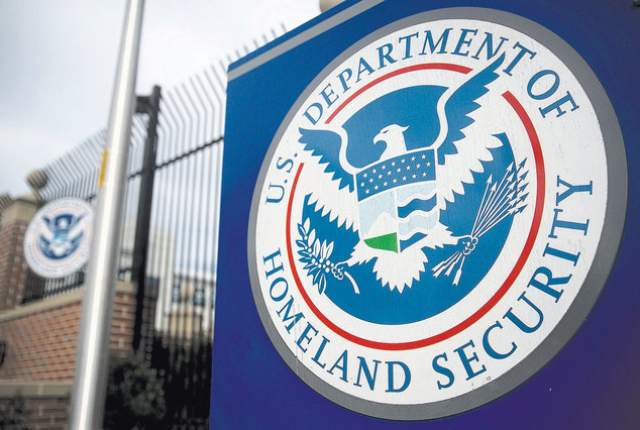 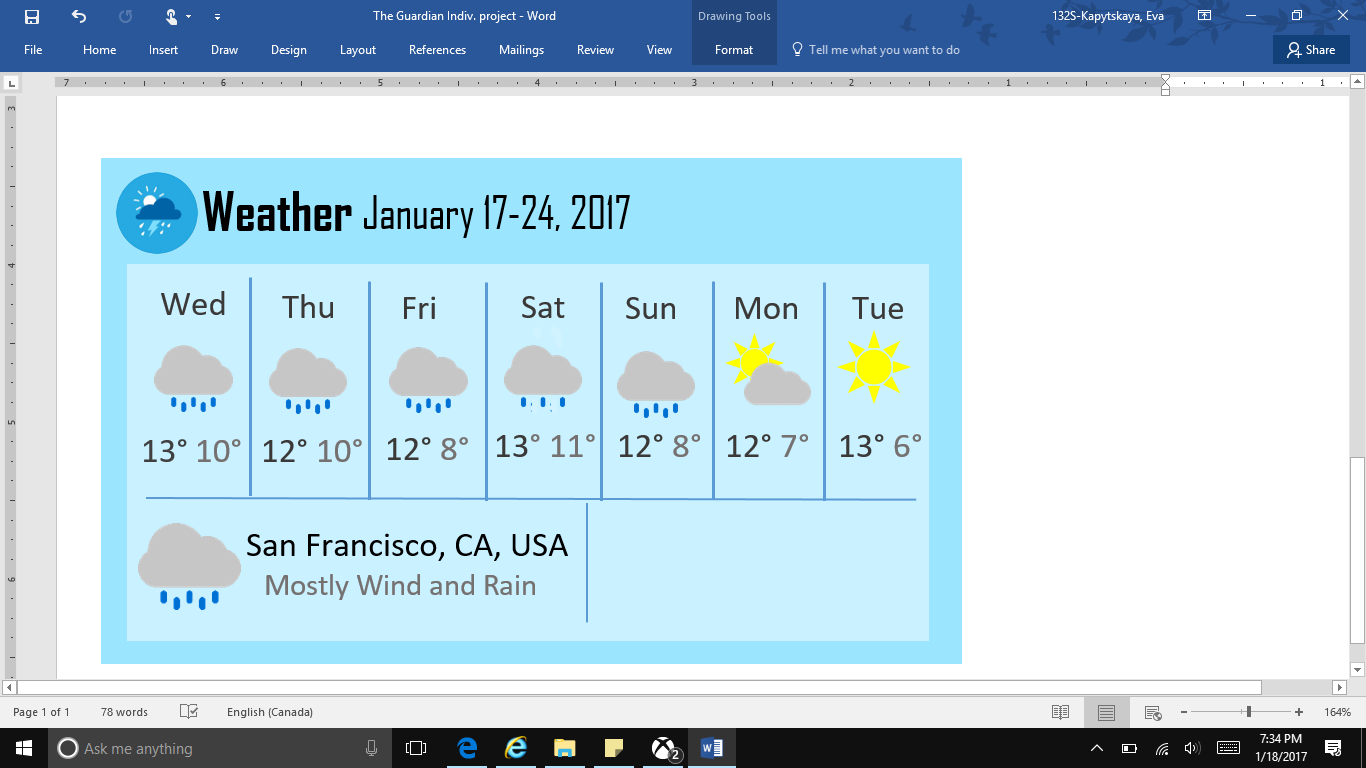 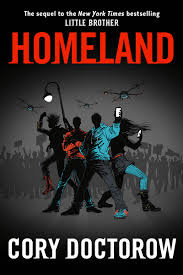 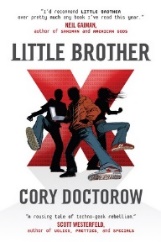 